Российская  ФедерацияГЛАВА  МУНИЦИПАЛЬНОГО ОБРАЗОВАНИЯ  ГОНЖИНСКОГО СЕЛЬСОВЕТА МАГДАГАЧИНСКОГО РАЙОНА АМУРСКОЙ ОБЛАСТИП О С Т А Н О В Л Е Н И Е « 11 » июля 2016 года № 55с. ГонжаОб утверждении  схемы расположения земельного   участка с кадастровымномером 28:16:010601:835 на  кадастровом плане территории  кадастрового квартала 28:16:010601 Магдагачинского района  Амурской области в с. Гонжа	В связи с формированием земельного участка, в соответствии со статьей 11.10 Земельного кодекса Российской Федерации  п о с т а н о в л я ю:         1. Утвердить  схему расположения земельного   участка с кадастровым номером 28:16:010601:835 на  кадастровом плане территории  кадастрового квартала 28:16:010601.	Площадь земельного участка – 7483, 0 кв. м.	Разрешенное использование  - производственная территория.	Категория земель – земли населенных пунктов.	Территориальная зона -  СХ-1.	Местоположение – Амурская область, Магдагачинский район, с. Гонжа.	Заявитель – Администрация Гонжинского сельсовета.И.И.БанновУТВЕРЖДЕНАГлава муниципального образования  Гонжинского сельсовета(наименование документа об утверждении, включая_________________________Баннов Иван Ивановичнаименования органов государственной власти или органов местногораспоряжение  главы МО Гонжинского сельсовета № 01 л/с от 07.08.15 г., Устава МО Гонжинского сельсовета от 31.05.2011 №  Ru285053042011001самоуправления, принявших решение об утверждении схемы илиподписавших соглашение о перераспределении земельных участков)Схема расположения земельных участков на кадастровом плане территории кадастрового квартала 28:16:010601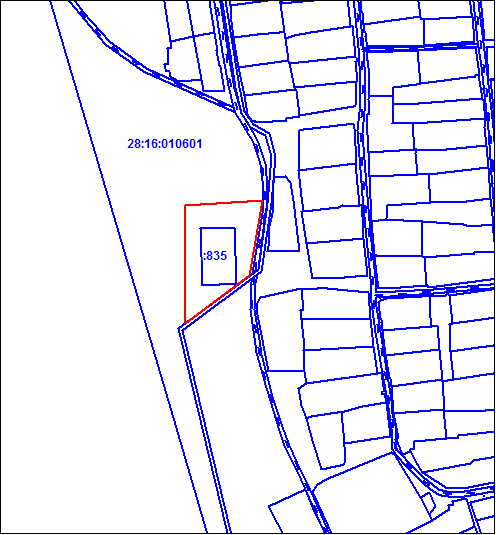 	АКТ СОГЛАСОВАНИЯ МЕСТОПОЛОЖЕНИЯ ГРАНИЦЫЗЕМЕЛЬНОГО УЧАСТКАКадастровый номер или обозначение земельного участка 28:16:010601:835Площадь земельного участка 7483  кв.м.Лица, персональные данные которых содержатся в настоящем Акте согласования местоположения границ, подтверждают свое согласие, а также согласие представляемого ими лица на обработку персональных данных (сбор, систематизацию, накопление, хранение, уточнение (обновление, изменение), использование, распространение (в том числе передачу), обезличивание, блокирование, уничтожение персональных данных, а также иных действий, необходимых для обработки персональных данных в рамках предоставления органами кадастрового учета в соответствии с законодательством Российской Федерации государственных услуг), в том числе в автоматизированном режиме, включая принятие решений на их основе органом кадастрового учета в целях предоставления государственной услуги.Местоположение границы земельного участка согласовано:Наличие разногласий при согласовании местоположения границы земельного участка:Сведения о снятии возражений о местоположении границы земельного участка:Кадастровый номер земельного участка: 28:16:010601:835Кадастровый номер земельного участка: 28:16:010601:835Кадастровый номер земельного участка: 28:16:010601:835Кадастровый номер земельного участка: 28:16:010601:835Кадастровый номер земельного участка: 28:16:010601:835Кадастровый номер земельного участка: 28:16:010601:835Площадь земельного участка: 7483 кв.м.Площадь земельного участка: 7483 кв.м.Площадь земельного участка: 7483 кв.м.Площадь земельного участка: 7483 кв.м.Площадь земельного участка: 7483 кв.м.Площадь земельного участка: 7483 кв.м.Обозначение характерных точек границКоординаты, МСК-28Координаты, МСК-28Обозначение характерных точек границКоординаты, МСК-28Координаты, МСК-28Обозначение характерных точек границXYОбозначение характерных точек границXY123123н 1  825 464 3 144 491н 3  825 387 3 144 555н 2  825 466 3 144 573н 4  825 339 3 144 485Условные обозначения:__________ - граница уточняемого земельного участка__________ - граница участка по сведениям ГКН- - - - - - - - - - граница кадастрового квартала        :835       - обозначение образуемого земельного участка                                                   Система координат: МСК – 28, Масштаб 1: 4000Обозначение характерной точки или части границыКадастровый номер смежного земельного участкаФамилия и инициалы правообладателя или его представителя, реквизиты документа, удостоверяющего личностьРеквизиты доверенностиПодпись и датаСпособ и дата извещения123456Глава муниципального образования Гонжинского сельсовета – Баннов Иван ИвановичРаспор. № 01 л/с от 07.08.2015 г.Устав от 31.05.2011 № Ru28505304201100111.07.2016 гСогласовано в индивидуальном порядкеОбозначение характерной точки или части границыКадастровый номер смежного земельного участкаСодержание возражений о местоположении границы123Обозначение характерной точки или части границыОбозначение характерной точки или части границыКадастровый номер смежного земельного участкаКадастровый номер смежного земельного участкаФамилия и инициалы правообладателя или его представителя, реквизиты документа, удостоверяющего личность, дата снятия возражений, подписьФамилия и инициалы правообладателя или его представителя, реквизиты документа, удостоверяющего личность, дата снятия возражений, подписьФамилия и инициалы правообладателя или его представителя, реквизиты документа, удостоверяющего личность, дата снятия возражений, подписьСпособ снятия возражений о местоположении границы 
(изменение местоположения границы, рассмотрение земельного спора в суде, третейском суде)Способ снятия возражений о местоположении границы 
(изменение местоположения границы, рассмотрение земельного спора в суде, третейском суде)112233344Кадастровый инженер:Кадастровый инженер:Кононенко Юлия СергеевнаКононенко Юлия СергеевнаМ.П.             подписьМ.П.             подписьфамилия, инициалыфамилия, инициалы